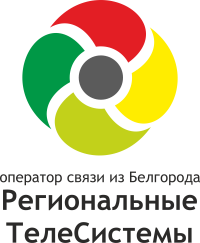 Генеральному директоруООО «Региональные ТелеСистемы»Романенко Д.В.г. Белгород, ул. Костюкова, дом 13 б, офис 4от ________________________________________________________(ФИО абонента)Документ удостоверяющий личность_____________________________________________________________(серия, номер, дата выдачи документа и наименование органа выдавшего документ)_____________________________________________________________Адрес подключения услуги _____________________________________Номер договора____________________________________Контактный телефон ____________________________________ЗАЯВЛЕНИЕ НА ИЗМЕНЕНИЕ ТАРИФНОГО ПЛАНАПрошу изменить текущий тарифный план на тарифный план:__________________________________ с «____» ____________ 20____г.Я подтверждаю, что ознакомлен с условиями выбранного тарифного плана.Подпись абонента __________________ Дата «____» ___________ 20___г.Служебные отметки:Заявление принято к исполнению «_____» _______________ 20____г.____________________________________________________________________                                                                                                               (Ф.И.О. и подпись сотрудника ООО «Региональные ТелеСистемы»)---------------------------------------------------------------------------------------------------------------отрывная часть------------------------------------------------------------------------------------------------------------Отрывной талон (экземпляр Абонента)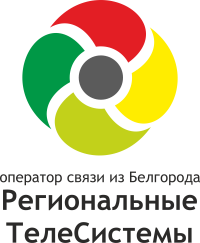 					Номер договора__________________________________Заявление принял _________________________________    _	____________  «______» _______________ 20____г.                                                (Ф.И.О. и подпись сотрудника ООО «Региональные ТелеСистемы»)